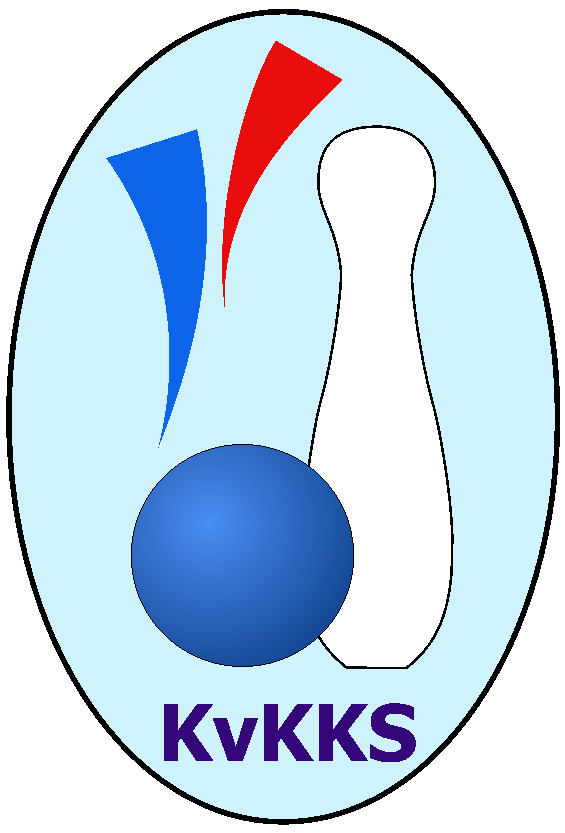 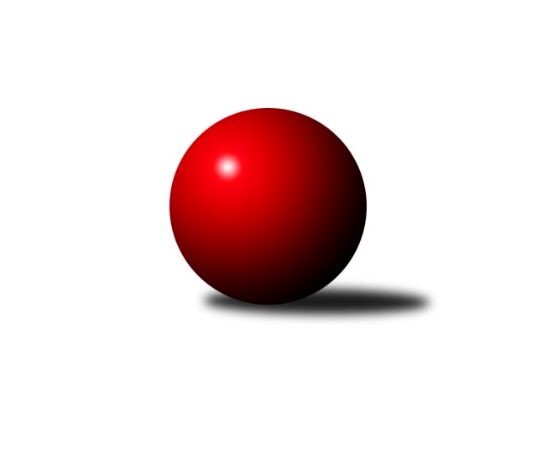 Č.1Ročník 2019/2020	15.9.2019Nejlepšího výkonu v tomto kole: 2672 dosáhlo družstvo: Kuželky Aš BKrajský přebor KV 2019/2020Výsledky 1. kolaSouhrnný přehled výsledků:Kuželky Aš C	- Kuželky Aš B	0:16	2408:2672		14.9.TJ Šabina 	- Slavia K.Vary	12:4	2423:2402		14.9.TJ Lomnice D	- TJ Jáchymov B	6:10	2296:2350		14.9.Loko Cheb C	- SKK K.Vary B 	12:4	2456:2443		14.9.Slovan KV C	- TJ Lomnice B	12:4	2610:2554		14.9.TJ Lomnice C	- Sokol Teplá	2:14	2290:2429		15.9.Tabulka družstev:	1.	Kuželky Aš B	1	1	0	0	16 : 0	2672	2	2.	Sokol Teplá	1	1	0	0	14 : 2	2429	2	3.	Slovan KV C	1	1	0	0	12 : 4	2610	2	4.	Loko Cheb C	1	1	0	0	12 : 4	2456	2	5.	TJ Šabina	1	1	0	0	12 : 4	2423	2	6.	TJ Jáchymov B	1	1	0	0	10 : 6	2350	2	7.	TJ Lomnice D	1	0	0	1	6 : 10	2296	0	8.	TJ Lomnice B	1	0	0	1	4 : 12	2554	0	9.	SKK K.Vary B	1	0	0	1	4 : 12	2443	0	10.	Slavia K.Vary	1	0	0	1	4 : 12	2402	0	11.	TJ Lomnice C	1	0	0	1	2 : 14	2290	0	12.	Kuželky Aš C	1	0	0	1	0 : 16	2408	0Podrobné výsledky kola:	 Kuželky Aš C	2408	0:16	2672	Kuželky Aš B	Jiří Plavec	 	 175 	 184 		359 	 0:2 	 453 	 	232 	 221		Dagmar Jedličková	Jitka Laudátová	 	 199 	 187 		386 	 0:2 	 425 	 	215 	 210		Václav Vieweg	Vladimír Míšanek	 	 198 	 222 		420 	 0:2 	 457 	 	235 	 222		Václav Mašek	Ota Laudát	 	 213 	 212 		425 	 0:2 	 462 	 	223 	 239		Luděk Kratochvíl	Ota Maršát ml.	 	 205 	 195 		400 	 0:2 	 421 	 	211 	 210		Václav Veselý	Vladimír Veselý ml.	 	 213 	 205 		418 	 0:2 	 454 	 	222 	 232		Martina Pospíšilovározhodčí: Ivona Mašková Nejlepší výkon utkání: 462 - Luděk Kratochvíl	 TJ Šabina 	2423	12:4	2402	Slavia K.Vary	Pavel Kučera	 	 206 	 200 		406 	 2:0 	 361 	 	165 	 196		Zdeněk Chmel	Tomáš Seidl	 	 201 	 214 		415 	 2:0 	 380 	 	180 	 200		Vladimír Černohous	Gerhard Brandl	 	 177 	 192 		369 	 0:2 	 405 	 	199 	 206		Štefan Cimbala	Jiří Beneš	 	 198 	 188 		386 	 0:2 	 448 	 	202 	 246		Radek Cimbala	František Seidl	 	 226 	 192 		418 	 2:0 	 409 	 	212 	 197		Ondřej Černohous	Jaromír Černý	 	 226 	 203 		429 	 2:0 	 399 	 	193 	 206		Martin Mojžíšrozhodčí: Gerhard Brandl Nejlepší výkon utkání: 448 - Radek Cimbala	 TJ Lomnice D	2296	6:10	2350	TJ Jáchymov B	Radek Plechatý	 	 201 	 204 		405 	 2:0 	 381 	 	196 	 185		Jiří Šeda	Josef Zvěřina	 	 180 	 180 		360 	 0:2 	 390 	 	202 	 188		Stanislav Pelc	Lucie Maněnová	 	 162 	 171 		333 	 0:2 	 397 	 	198 	 199		Vladimír Lukeš	Libuše Korbelová	 	 197 	 188 		385 	 0:2 	 400 	 	198 	 202		Štefan Mrenica	Hanuš Slavík	 	 195 	 206 		401 	 2:0 	 374 	 	188 	 186		Vlastimil Čegan	Michaela Heidlerová	 	 211 	 201 		412 	 2:0 	 408 	 	203 	 205		Vladimír Maxarozhodčí: Hanuš Slavík Nejlepší výkon utkání: 412 - Michaela Heidlerová	 Loko Cheb C	2456	12:4	2443	SKK K.Vary B 	Pavel Pokorný	 	 201 	 206 		407 	 2:0 	 404 	 	186 	 218		Martina Sobotková	Miroslav Budil	 	 227 	 219 		446 	 2:0 	 417 	 	214 	 203		Pavel Boháč	Jiří Nováček	 	 199 	 229 		428 	 2:0 	 371 	 	177 	 194		Václav Čechura	Petr Málek	 	 210 	 176 		386 	 0:2 	 418 	 	208 	 210		Václav Zeman	Jana Hamrová	 	 186 	 188 		374 	 0:2 	 430 	 	207 	 223		Vítězslav Vodehnal	Eva Nováčková	 	 181 	 234 		415 	 2:0 	 403 	 	211 	 192		Bronislava Hánělovározhodčí: František Capouch Nejlepší výkon utkání: 446 - Miroslav Budil	 Slovan KV C	2610	12:4	2554	TJ Lomnice B	Miroslav Handšuh	 	 244 	 230 		474 	 2:0 	 424 	 	186 	 238		Věra Martincová	Pavlína Stašová	 	 205 	 223 		428 	 2:0 	 418 	 	221 	 197		Zuzana Kožíšková	Michaela Čejková *1	 	 198 	 201 		399 	 0:2 	 420 	 	228 	 192		Pavel Přerost	Jiří Šafr	 	 224 	 218 		442 	 2:0 	 435 	 	203 	 232		Lucie Vajdíková	Jaroslava Chlupová	 	 191 	 199 		390 	 0:2 	 439 	 	201 	 238		Zdeněk Chvátal	Marcel Toužimský	 	 238 	 239 		477 	 2:0 	 418 	 	210 	 208		Radek Cholopovrozhodčí: Zdeňka Zmeškalová střídání: *1 od 1. hodu Luděk StřížNejlepší výkon utkání: 477 - Marcel Toužimský	 TJ Lomnice C	2290	2:14	2429	Sokol Teplá	Jaroslav Bendák	 	 182 	 189 		371 	 0:2 	 392 	 	200 	 192		Jiří Velek	Jiří Flejšar	 	 188 	 223 		411 	 0:2 	 421 	 	198 	 223		Miroslav Pešťák	Růžena Kovačíková	 	 190 	 208 		398 	 2:0 	 386 	 	182 	 204		Rostislav Milota	Luboš Kožíšek	 	 161 	 165 		326 	 0:2 	 371 	 	194 	 177		Jaromír Valenta	Albert Kupčík *1	 	 220 	 171 		391 	 0:2 	 451 	 	227 	 224		Luboš Axamský	Monika Maněnová	 	 218 	 175 		393 	 0:2 	 408 	 	182 	 226		Miroslava Bokovározhodčí: Růžena Kovačíková střídání: *1 od 58. hodu Iva Knesplová KoubkováNejlepší výkon utkání: 451 - Luboš AxamskýPořadí jednotlivců:	jméno hráče	družstvo	celkem	plné	dorážka	chyby	poměr kuž.	Maximum	1.	Marcel Toužimský 	Slovan KV C	477.00	328.0	149.0	4.0	1/1	(477)	2.	Miroslav Handšuh 	Slovan KV C	474.00	308.0	166.0	5.0	1/1	(474)	3.	Luděk Kratochvíl 	Kuželky Aš B	462.00	322.0	140.0	8.0	1/1	(462)	4.	Václav Mašek 	Kuželky Aš B	457.00	292.0	165.0	5.0	1/1	(457)	5.	Martina Pospíšilová 	Kuželky Aš B	454.00	294.0	160.0	5.0	1/1	(454)	6.	Dagmar Jedličková 	Kuželky Aš B	453.00	308.0	145.0	8.0	1/1	(453)	7.	Luboš Axamský 	Sokol Teplá	451.00	298.0	153.0	2.0	1/1	(451)	8.	Radek Cimbala 	Slavia K.Vary	448.00	290.0	158.0	3.0	1/1	(448)	9.	Miroslav Budil 	Loko Cheb C	446.00	298.0	148.0	4.0	1/1	(446)	10.	Jiří Šafr 	Slovan KV C	442.00	300.0	142.0	7.0	1/1	(442)	11.	Zdeněk Chvátal 	TJ Lomnice B	439.00	311.0	128.0	12.0	1/1	(439)	12.	Lucie Vajdíková 	TJ Lomnice B	435.00	285.0	150.0	6.0	1/1	(435)	13.	Vítězslav Vodehnal 	SKK K.Vary B 	430.00	273.0	157.0	3.0	1/1	(430)	14.	Jaromír Černý 	TJ Šabina 	429.00	294.0	135.0	5.0	1/1	(429)	15.	Jiří Nováček 	Loko Cheb C	428.00	284.0	144.0	1.0	1/1	(428)	16.	Pavlína Stašová 	Slovan KV C	428.00	286.0	142.0	5.0	1/1	(428)	17.	Ota Laudát 	Kuželky Aš C	425.00	300.0	125.0	10.0	1/1	(425)	18.	Václav Vieweg 	Kuželky Aš B	425.00	311.0	114.0	4.0	1/1	(425)	19.	Věra Martincová 	TJ Lomnice B	424.00	291.0	133.0	9.0	1/1	(424)	20.	Václav Veselý 	Kuželky Aš B	421.00	297.0	124.0	7.0	1/1	(421)	21.	Miroslav Pešťák 	Sokol Teplá	421.00	317.0	104.0	10.0	1/1	(421)	22.	Vladimír Míšanek 	Kuželky Aš C	420.00	304.0	116.0	8.0	1/1	(420)	23.	Pavel Přerost 	TJ Lomnice B	420.00	306.0	114.0	7.0	1/1	(420)	24.	František Seidl 	TJ Šabina 	418.00	276.0	142.0	7.0	1/1	(418)	25.	Václav Zeman 	SKK K.Vary B 	418.00	285.0	133.0	5.0	1/1	(418)	26.	Vladimír Veselý  ml.	Kuželky Aš C	418.00	288.0	130.0	11.0	1/1	(418)	27.	Radek Cholopov 	TJ Lomnice B	418.00	296.0	122.0	3.0	1/1	(418)	28.	Zuzana Kožíšková 	TJ Lomnice B	418.00	303.0	115.0	9.0	1/1	(418)	29.	Pavel Boháč 	SKK K.Vary B 	417.00	287.0	130.0	3.0	1/1	(417)	30.	Tomáš Seidl 	TJ Šabina 	415.00	283.0	132.0	7.0	1/1	(415)	31.	Eva Nováčková 	Loko Cheb C	415.00	290.0	125.0	0.0	1/1	(415)	32.	Michaela Heidlerová 	TJ Lomnice D	412.00	296.0	116.0	9.0	1/1	(412)	33.	Jiří Flejšar 	TJ Lomnice C	411.00	299.0	112.0	7.0	1/1	(411)	34.	Ondřej Černohous 	Slavia K.Vary	409.00	290.0	119.0	8.0	1/1	(409)	35.	Miroslava Boková 	Sokol Teplá	408.00	287.0	121.0	6.0	1/1	(408)	36.	Vladimír Maxa 	TJ Jáchymov B	408.00	294.0	114.0	8.0	1/1	(408)	37.	Pavel Pokorný 	Loko Cheb C	407.00	285.0	122.0	10.0	1/1	(407)	38.	Pavel Kučera 	TJ Šabina 	406.00	294.0	112.0	11.0	1/1	(406)	39.	Štefan Cimbala 	Slavia K.Vary	405.00	290.0	115.0	10.0	1/1	(405)	40.	Radek Plechatý 	TJ Lomnice D	405.00	293.0	112.0	10.0	1/1	(405)	41.	Martina Sobotková 	SKK K.Vary B 	404.00	291.0	113.0	7.0	1/1	(404)	42.	Bronislava Hánělová 	SKK K.Vary B 	403.00	282.0	121.0	4.0	1/1	(403)	43.	Hanuš Slavík 	TJ Lomnice D	401.00	296.0	105.0	12.0	1/1	(401)	44.	Ota Maršát  ml.	Kuželky Aš C	400.00	289.0	111.0	9.0	1/1	(400)	45.	Štefan Mrenica 	TJ Jáchymov B	400.00	297.0	103.0	12.0	1/1	(400)	46.	Martin Mojžíš 	Slavia K.Vary	399.00	279.0	120.0	6.0	1/1	(399)	47.	Luděk Stříž 	Slovan KV C	399.00	300.0	99.0	10.0	1/1	(399)	48.	Růžena Kovačíková 	TJ Lomnice C	398.00	274.0	124.0	9.0	1/1	(398)	49.	Vladimír Lukeš 	TJ Jáchymov B	397.00	257.0	140.0	7.0	1/1	(397)	50.	Monika Maněnová 	TJ Lomnice C	393.00	277.0	116.0	5.0	1/1	(393)	51.	Jiří Velek 	Sokol Teplá	392.00	280.0	112.0	11.0	1/1	(392)	52.	Stanislav Pelc 	TJ Jáchymov B	390.00	268.0	122.0	9.0	1/1	(390)	53.	Jaroslava Chlupová 	Slovan KV C	390.00	292.0	98.0	14.0	1/1	(390)	54.	Petr Málek 	Loko Cheb C	386.00	262.0	124.0	7.0	1/1	(386)	55.	Rostislav Milota 	Sokol Teplá	386.00	263.0	123.0	10.0	1/1	(386)	56.	Jitka Laudátová 	Kuželky Aš C	386.00	280.0	106.0	14.0	1/1	(386)	57.	Jiří Beneš 	TJ Šabina 	386.00	282.0	104.0	7.0	1/1	(386)	58.	Libuše Korbelová 	TJ Lomnice D	385.00	274.0	111.0	6.0	1/1	(385)	59.	Jiří Šeda 	TJ Jáchymov B	381.00	267.0	114.0	11.0	1/1	(381)	60.	Vladimír Černohous 	Slavia K.Vary	380.00	278.0	102.0	9.0	1/1	(380)	61.	Vlastimil Čegan 	TJ Jáchymov B	374.00	255.0	119.0	7.0	1/1	(374)	62.	Jana Hamrová 	Loko Cheb C	374.00	287.0	87.0	14.0	1/1	(374)	63.	Jaromír Valenta 	Sokol Teplá	371.00	264.0	107.0	9.0	1/1	(371)	64.	Jaroslav Bendák 	TJ Lomnice C	371.00	268.0	103.0	13.0	1/1	(371)	65.	Václav Čechura 	SKK K.Vary B 	371.00	273.0	98.0	16.0	1/1	(371)	66.	Gerhard Brandl 	TJ Šabina 	369.00	277.0	92.0	13.0	1/1	(369)	67.	Zdeněk Chmel 	Slavia K.Vary	361.00	283.0	78.0	16.0	1/1	(361)	68.	Josef Zvěřina 	TJ Lomnice D	360.00	266.0	94.0	17.0	1/1	(360)	69.	Jiří Plavec 	Kuželky Aš C	359.00	265.0	94.0	12.0	1/1	(359)	70.	Lucie Maněnová 	TJ Lomnice D	333.00	254.0	79.0	18.0	1/1	(333)	71.	Luboš Kožíšek 	TJ Lomnice C	326.00	258.0	68.0	21.0	1/1	(326)Sportovně technické informace:Starty náhradníků:registrační číslo	jméno a příjmení 	datum startu 	družstvo	číslo startu10918	Luboš Kožíšek	15.09.2019	TJ Lomnice C	1x25691	Jaroslav Bendák	15.09.2019	TJ Lomnice C	1x25599	Iva Knesplová Koubková	15.09.2019	TJ Lomnice C	1x
Hráči dopsaní na soupisku:registrační číslo	jméno a příjmení 	datum startu 	družstvo	Program dalšího kola:2. kolo21.9.2019	so	9:00	TJ Lomnice B - Kuželky Aš C	21.9.2019	so	9:00	TJ Jáchymov B - Slovan KV C	21.9.2019	so	9:00	SKK K.Vary B  - Sokol Teplá	21.9.2019	so	11:30	Kuželky Aš B - Loko Cheb C	21.9.2019	so	12:30	TJ Lomnice C - TJ Šabina 	22.9.2019	ne	11:00	Slavia K.Vary - TJ Lomnice D	Nejlepší šestka kola - absolutněNejlepší šestka kola - absolutněNejlepší šestka kola - absolutněNejlepší šestka kola - absolutněNejlepší šestka kola - dle průměru kuželenNejlepší šestka kola - dle průměru kuželenNejlepší šestka kola - dle průměru kuželenNejlepší šestka kola - dle průměru kuželenNejlepší šestka kola - dle průměru kuželenPočetJménoNázev týmuVýkonPočetJménoNázev týmuPrůměr (%)Výkon1xMarcel ToužimskýSlovan K.Vary C4771xMarcel ToužimskýSlovan K.Vary C113.874771xMiroslav HandšuhSlovan K.Vary C4741xMiroslav HandšuhSlovan K.Vary C113.154741xLuděk KratochvílKuželky Aš B4621xLuboš AxamskýSokol Teplá112.214511xVáclav MašekKuželky Aš B4571xRadek CimbalaSlavia K.Vary111.544481xMartina PospíšilováKuželky Aš B4541xLuděk KratochvílKuželky Aš B110.844621xDagmar JedličkováKuželky Aš B4531xVáclav MašekKuželky Aš B109.64457